Contents 內容 1.0 Introduction   介紹	2Contact Details  ErgoSoft RIP的聯絡方式	22.0 Contact Details of Requester   申請者的公司資料 	32.1 Details of the Headboard Electronics Provider  有關驅動控制資料	43.0 Product Marketing & Sales Information   附加資料 II 	44.0 Technical Driver Information   附加資料 III 	51.0 Introduction 介紹To request a driver development from ErgoSoft, the following document needs to be filled out and supplied to ErgoSoft along with the interface SDK / Programming Guide and the communication specifications.All information and data is kept strictly confidential. If any NDA is required and not in place yet, please contact ErgoSoft AG.有關打印機驅動的開發程序, 需連同有關“ SDK檔案 ” 並填寫以下項目之“ 申請要求及各項通信資料 ”以提供給ErgoSoft 作存根.
ErgoSoft 會對所有信息和數據進行嚴格保密. 如果需要任何NDA確認資料, 請聯繫ErgoSoft AG. Contact Details 聯絡方式To submit the driver request, please send all information to es.development@ergosoft.net. 有關驅動申請或有關查詢可發送到: es.development@ergosoft.net 2.0 Contact Details of Requester  製造商的公司資料2.1 Details of the Headboard Electronics Provider  有關驅動控制資料In cases where the actual machine manufacturer and the manufacturer of the headboard electronics in use are not the same, ErgoSoft requires additional information about the partner that is providing the headboard components.當發現生產製造商所提供的訊息與驅動開發商不符, ErgoSoft 會直接向驅動開發商要求額外訊息以解決在開發期間所遇到的問題. 3.0 Product Marketing & Sales Information  附加資料 II In addition to the SDK and technical specifications, the following product information should be delivered. 請提供其他附加資料.  4.0 Technical Driver Information  附加資料 IIIIn case the provided SDK does not cover the following information, please fill out this form too.如果提供的SDK檔案尚未包括以下信息, 請在此補充. 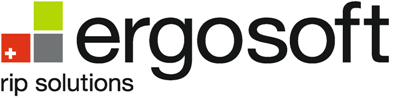 Driver Request Form驅動開發申請表Application form for driver development只適用 [ 內部打印驅動開發部門 ]ErgoSoft AGMoosgrabenstr. 13CH-8595 Altnau, Switzerland Phone: +41 71 694 6666 Fax: +41 71 694 6660Contact Information of the Manufacturer  有關製造商資料Contact Information of the Manufacturer  有關製造商資料Company name
公司名稱Address
地址URL
網址Names, E-Mail Addresses and Phone Numbers  聯絡人資料Names, E-Mail Addresses and Phone Numbers  聯絡人資料R&D /Technical  開發/ 技術支援人員R&D /Technical  開發/ 技術支援人員Name(s)
聯絡人E-Mail(s)
電郵Phone
電話Marketing & Sales  市場及銷售人員Marketing & Sales  市場及銷售人員Name(s)
聯絡人E-Mail(s)
電郵Phone
電話Others  其他負責人員Others  其他負責人員Name(s)
聯絡人E-Mail(s)
電郵Phone
電話Information of the Headboard Electronics Provider 驅動開發商的聯絡資料  Information of the Headboard Electronics Provider 驅動開發商的聯絡資料  Company Name
公司名稱URL
網址Names, E-Mail Addresses and Phone Numbers  聯絡人資料Names, E-Mail Addresses and Phone Numbers  聯絡人資料Technical Contact Person  開發/ 技術支援人員Technical Contact Person  開發/ 技術支援人員Name
聯絡人E-Mail
電郵Machine or Device information  打印機 / 機器的資料 Machine or Device information  打印機 / 機器的資料 Desired driver name (in case of multiple models, all need to be listed) 
所需的驅動名稱（在多種型號的情況下，請列出所有）Device type 
類型Roll to Roll, Flatbed, Print&Cut, Photospectrometer, Print&Measure
卷裝, 平板, 打印連切割, 分光光度計, 打印連測量Application type
應用UV, Solvent, Latex, Water based, Disperse, Reactive, Pigment, other
UV，溶劑，乳膠，水性，分散，活性，顏料等Target market
目標行業Signage, Textiles, Prepress, Label, Ceramics, Glass, other
招牌, 紡織品, 預壓機, 標籤，陶瓷，玻璃等Is the device on the market already?
有關設備是否已推出市場? What is the approx. end user price of the device (LIST)? 
市場賣價? What is the expected sales forecast in units for the upcoming year?
未來一年的銷售預測？Would you like to get in contact with our Sales Team?
您想與我們的銷售團隊聯繫嗎?Interface Specification  界面規格Interface Specification  界面規格What kind of communication is used by this device? 
有關設備使用甚麼方式的接口? TCP/IP, USB, To File, third party communication DLL, other
TCP/IP, USB, 做成*Prn, *Prt等檔案, 第三方的 DLL, 或其他Printer Features / Machine Specifications 打印機特點 / 機器的規格  Printer Features / Machine Specifications 打印機特點 / 機器的規格  What are the maximum printing dimensions (horizontal/vertical)?
最大的打印尺寸（水平 / 垂直）? What color setups are supported?
支援多少墨水顏色? CMYK, CMYKcm, CMYK White, CMYK OB, other 
CMYK, CMYKcm, CMYK White, CMYK OB, 或其他What resolution lists are supported?
支援那些 分辨率 / 精度? Any additional comments?
其他資料? 